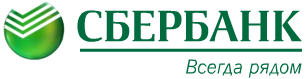 №124/377                                                                                     «24» февраля  2015г.Программа профессиональной подготовки вновь принятых инкассаторских работниковОАО «Сбербанк России»г. Москва2015 ОГЛАВЛЕНИЕОбщие положения.Назначение «Программы профессиональной подготовки вновь принятых инкассаторских работников ОАО  «Сбербанк России» (далее - Программа) состоит в приобретении обучаемыми инкассаторскими работниками знаний, умений и навыков, необходимых для выполнения своих должностных и функциональных обязанностей.Данная Программа включает в себя:-   «Программу подготовки работников ОАО  «Сбербанк России» к действиям в условиях, связанных с применением боевого оружия», учебный и тематический план представлен в Приложение 1; - «Программу первоначального профессионального обучения инкассаторских работников ОАО «Сбербанк России», учебный и тематический план представлен в Приложение 2. Вновь принятые инкассаторские работники обеспечиваются необходимыми нормативными документами, которые они должны изучить и руководствоваться ими в работе.          На учебных занятиях вновь принятые инкассаторские работники изучают:правовые основы деятельности подразделения инкассации;документы, регламентирующие правила совершения операций инкассации;правовые основы применения оружия инкассаторскими работниками;правила стрельбы из боевого ручного стрелкового оружия, его устройство, порядок его применения и меры безопасности при обращении с ним;действия бригады инкассаторов при возникновении чрезвычайных и нестандартных ситуаций;средства радиосвязи и мобильного оборудования мониторинга подразделений инкассации, их тактико-технические характеристики, правила пользования ими;устройство и технические характеристики спецконтейнеров для перевозки денежной наличности и ценностей, технологическая схема их использования;операционно-кассовое обслуживание УС;способы поддержания высокой психофизиологической устойчивости инкассаторских работников при возникновении экстремальной ситуации;методы и правила оказания  первой помощи раненым и  пострадавшим;приемы рукопашного боя в различных ситуациях (в стесненных условиях, в местах с ограниченной видимостью, при невозможности применения оружия и т.д.);способы маневрирования спецавтомобилем в чрезвычайных ситуациях с целью оказания помощи членам бригады инкассаторов (для водителей-инкассаторов);           По завершении обучения вновь принятые инкассаторские работники должны уметь:- точно выполнять на практике установленные порядок и правила совершения операций инкассации, с целью обеспечения безопасности жизни и здоровья, а так же сохранности денежной наличности и ценностей;осуществлять операционно-кассовое обслуживание УС;защищать перевозимые денежную наличность и ценности, оружие и другие материально-технические средства при возникновении чрезвычайных и  нестандартных ситуаций;применять штатное боевое ручное стрелковое оружие в случаях, предусмотренных действующим законодательством;применять приемы рукопашного боя;уверенно маневрировать спецавтомобилем (для водителей-инкассаторов) в чрезвычайных ситуациях с целью оказания помощи членам бригады инкассаторов;работать на имеющихся в подразделении средствах радиосвязи и пользоваться мобильным оборудованием мониторинга;работать с имеющимися в подразделениях спецконтейнерами;оказывать первую помощь раненым и  пострадавшим.Приложение 1Программа  подготовки работников ОАО «Сбербанк России» к действиям в условиях, связанных с применением боевого оружияУчебный планРасчет учебного времениВсего учебных часов - 40.Учебных дней - 5 по 8 учебных часов.Продолжительность учебного часа - 50 мин.Тематический планПриложение 2Программа первоначального профессионального обучения инкассаторских работников ОАО «Сбербанк России» Учебный план Расчет учебного времениВсего учебных часов - 64.Учебных дней - 8 по 8 учебных часов.Продолжительность учебного часа - 50 мин.Тематический планУТВЕРЖДАЮСтарший управляющий директор – директор департамента Центра управления наличным денежным обращением ОАО «Сбербанк России» ____________________ А.П. Пономаренко 1.Общие положения3 Приложение 1. Программа подготовки работников ОАО  «Сбербанк России» к действиям в условиях, связанных с применением боевого оружия	Приложение 1. Программа подготовки работников ОАО  «Сбербанк России» к действиям в условиях, связанных с применением боевого оружия	 5Приложение 2.  Программа первоначального профессионального обучения инкассаторских работников ОАО «Сбербанк РоссииПриложение 2.  Программа первоначального профессионального обучения инкассаторских работников ОАО «Сбербанк России10 № п/пНаименование дисциплинКоличество часов на курс подготовкиКоличество часов на курс подготовкиКоличество часов на курс подготовкиКоличество часов на курс подготовки№ п/пНаименование дисциплинВсего часовВ том числеВ том числеВ том числе№ п/пНаименование дисциплинВсего часовЛекции, классно-гр. занятияПрактические занятияЗачеты1Правовая подготовка87-12Огневая подготовка2461623Медицинская подготовка4-314Комплексный экзамен4-22№ п/пНаименование учебных дисциплинКоличество часов на курс подготовкиКоличество часов на курс подготовкиКоличество часов на курс подготовкиКоличество часов на курс подготовки№ п/пНаименование учебных дисциплинВсегоВ том числеВ том числеВ том числе№ п/пНаименование учебных дисциплинВсегоЛекции, классно-групповые занятияПрактические занятияЗачеты1234561.Правовая подготовка.871Занятие № 1 (лекция)Правовые основы использования огнестрельного оружия работниками организации. Федеральный закон "Об оружии", другие нормативные правовые акты, регламентирующие порядок применения и использования оружия. 22Занятие № 2 (лекция)Понятие преступления административного правонарушения в соответствии с положениями  Уголовного кодекса Российской Федерации и Кодекса Российской Федерации об административных правонарушениях. Дисциплинарное нарушение.11Занятие № 3 (классно групповое).Понятия "необходимая оборона", "крайняя необходимость" в соответствии с положениями статей 37 и 39 Уголовного кодекса Российской Федерации. Условия наступления необходимой обороны и крайней необходимости. Действия работников организаций и порядок применения ими боевого оружия в пределах необходимой обороны и в состоянии крайней необходимости при исполнении своих должностных обязанностей.Порядок получения разрешения на право хранения и ношения боевого оружия.22Занятие № 4 (классно-групповое).Ответственность за преступления, административные правонарушения, связанные с оборотом оружия. Дисциплинарная ответственность за нарушения, не содержащие состава преступления или правонарушения. Материальная ответственность за нанесенный материальный ущерб при использовании, небрежном хранении оружия.22Занятие № 5Зачет по правовой подготовке.112Огневая подготовка.246162Занятие № 1 (классно-групповое).Соблюдение установленных правил и мер безопасности при обращении с боевым оружием и боеприпасами к нему. Основы знаний правил стрельбы. Явление выстрела. Начальная скорость пули. Траектория полета пули и ее элементы. Влияние внешних условий на полет пули. Пробивное (убойное) действие пули. Кучность и меткость стрельбы, способы их повышения.11Занятие № 2 (классно-групповое).Организация получения, транспортировки и хранения боевого оружия и патронов к нему. Правила транспортировки, регистрации, хранения, учета и использования боевого оружия и патронов к нему. Периодичность и содержащие проверок работников на пригодность к действиям в условиях, связанных с применением боевого оружия.22Занятие № 3 (классно-групповое)Назначение, боевые и технические характеристики пистолета (револьвера), пистолета-пулемета. Общее устройство пистолета (револьвера), пистолета-пулемета. Принцип действия их частей и механизмов. Порядок и последовательность неполной разборки, чистки, смазки и сборки пистолета (револьвера), пистолета-пулемета после неполной разборки. Подготовка пистолета (револьвера), пистолета-пулемета к стрельбе. Порядок заряжания, разряжания пистолета (револьвера), пистолета-пулемета. Приемы стрельбы из пистолета (револьвера), пистолета-пулемета. Задержки при стрельбе и способы их устранения. Правила и порядок хранения и ношения пистолета (револьвера), пистолета-пулемета. Устройство патронов к пистолету (револьверу), пистолету-пулемету, их назначение, порядок снаряжения магазина (барабана).22Занятие № 4 (классно-групповое)Назначение, боевые и технические характеристики автомата. Общее устройство автомата, принцип действия его частей и механизмов. Порядок и последовательность неполной разборки, чистки, смазки и сборки автомата после неполной разборки. Подготовка автомата к стрельбе. Порядок заряжания, разряжания автомата. Приема стрельбы из автомата. Задержки при стрельбе и способы их устранения. Устройство патронов к автомату, их назначение, порядок снаряжения магазина. 22Занятие № 5(практическое, комплексное)Приемы и правила стрельбы из пистолета (револьвера), пистолета-пулемета. Общие положения. Изготовка к стрельбе. Выбор прицела  и точки прицеливания. Производство выстрела. Прекращение стрельбы. Контрольный осмотр пистолета (револьвера), пистолета-пулемета. Выполнение упражнений учебных стрельб. 44Занятие № 6 (практическое, комплексное)Приемы и правила специальных стрельб из пистолета (револьвера), пистолета-пулемета. Cтрельба из небронированных и бронированных автомобилей, в условиях ограниченных помещений. Скоростная стрельба по одиночным и групповым целям. Выполнение упражнений специальных стрельб.44Занятие № 7 (практическое, комплексное)Приемы и правила  стрельбы из автомата. Общие положения. Изготовка к стрельбе из различных положений (стоя, сидя в транспортных средствах, с колена, лежа). Выбор прицела и точки прицеливания. Производство выстрела. Прекращение стрельбы. Контрольный осмотр автомата. Выполнение упражнений учебных стрельб из автомата.33Занятие № 8 (практическое, комплексное)Приемы и правила специальных стрельб из автомата. Ведение огня из бронированного и небронированного автомобилей, в условиях ограниченного пространства помещений. Выполнение упражнений специальных стрельб.44Занятие № 9.Зачет по огневой подготовке223.Медицинская подготовка.431Занятие № 1 (практическое)Оказание доврачебной медицинской помощи лицам, получившим телесные повреждения при огнестрельных ранениях. Общие положения по оказанию доврачебной медицинской помощи. Индивидуальные средства оказания доврачебной медицинской помощи. Методика проведения искусственного дыхания и непрямого массажа сердца. Доврачебная помощь при различных травмах и внезапных заболеваниях. Классификация ран. Раневая инфекция. Виды кровотечений. Наложение давящей повязки жгута, закрутки. Сгибание конечностей, пальцевое прижатие. Признаки переломов костей и ушибов. Правила наложения шин. Переноска и транспортировка пострадавшего. Оказание самопомощи при ранениях, кровотечениях переломах и других травмах.33Занятие 2. Зачет по медицинской подготовке.114.Комплексный (дифференцированный) экзамен.422№ п/пНаименование дисциплинКоличество часов на курс подготовкиКоличество часов на курс подготовкиКоличество часов на курс подготовкиКоличество часов на курс подготовки№ п/пНаименование дисциплинВсего часовВ том числеВ том числеВ том числе№ п/пНаименование дисциплинВсего часовЛекции, классно-гр. занятияПрактические занятияЗачеты1Операционно-кассовое сопровождение устройств самообслуживания Сбербанка России. Банкоматы и информационно-платежные терминалы.2416622Психологическая подготовка3213Специальная физическая подготовка 8714Подготовка по радиосвязи и мониторингу225Специальная подготовка161426Тактико-специальная подготовка11101№ п/пНаименование учебных дисциплинКоличество часов на курс подготовкиКоличество часов на курс подготовкиКоличество часов на курс подготовкиКоличество часов на курс подготовки№ п/пНаименование учебных дисциплинВсегоВ том числеВ том числеВ том числе№ п/пНаименование учебных дисциплинВсегоЛекции, классно-групповые занятияПрактические занятияЗачеты1234561. Операционно-кассовое сопровождение устройств самообслуживания Сбербанка России. Банкоматы и информационно-платежные терминалы.241662Занятие № 1 (лекция)Ознакомление с работой на АРМ слушатель в АСПК.Работа с дистанционным курсом обучения.Отработка навыков работы с банкоматом88Занятие № 2 (лекция)Работа с дистанционным курсом обучения.Особенности  обслуживания информа-ционно-платежных терминалов.Применение ВНД при операционно-кассовом обслуживании устройств самообслуживания. 88Занятие № 3 (практическое)Выполнение практических заданий.Зачет.8622.Психологическая подготовка.321Занятие № 1 (лекция)Специфика инкассаторской работы.
Экстремальная ситуация. Схема поведения человека в экстремальной ситуации. 
Страх. Приемы борьбы со страхом. 
11Занятие № 2 (лекция)Визуальная диагностика противоправных намерений и их предупреждение.
Признаки скрытого ношения оружия.
Стресс. Профилактика стресса. Приемы самоконтроля.
11               Занятие №3Зачет по психологической подготовке.113.Специальная физическая подготовка.871Занятие № 1 (практическое)Прикладная общефизическая подготовка. Отработка приемов страховки и самостраховки при выполнении приемов рукопашного боя, при падениях. 11Занятие № 2 (практическое)Изготовка к стрельбе из различных положений (пистолет, автомат). Приемы защита от ударов руками, ногами. Приемы защиты от ударов палкой. 22Занятие № 3 (практическое)Основные приемы перемещения с оружием (пистолет, автомат). Освобождение от захватов.22Занятие № 4 (практическое)Приемы обезоруживания противника, вооруженного холодным или огнестрельным оружием.22               Занятие №5Зачет по физической подготовке (рукопашному бою).114.Подготовка по радиосвязи и мониторингу22Занятие 1 (классно-групповое занятие)Типы радиостанций, имеющихся в подразделении инкассации. Устройство и тактико-технические характеристики стационарных, автомобильных и носимых радиостанций, радиотелефо- нов. Порядок выдачи и приема носимых радиостанций и мобильных телефонов. Схема радиосвязи. Свидетельство о регистрации о радиоэлектронного средства (РЭС).Подготовка радиостанций к работе. Установление радиосвязи бригадой инкассаторов с дежурным инкассатором (руководителем подразделения инкассации). Порядок ведения радиопереговоров. Использование таблицы коротких (кодовых) сигналов. Перечень сведений, запрещенных к открытой передаче по средствам связи.Использование средств мониторинга.225.Специальная подготовка16142Занятие 1 (классно-групповое занятие)Добро пожаловать в ОАО «Сбербанк России». Роль и место службы инкассации в системе ОАО «Сбербанк России». Стратегия развития службы инкассации в системе ОАО «Сбербанк России».Конфиденциальность и информационная безопасность.Преимущество социального пакета Банка (пенсионная программа, страхование от несчастных случаев и тяжелых заболеваний, бесплатные качественные медицинские осмотры, материальные выплаты в связи со значительными для работников событиями).Система оплаты труда инкассаторских работников.22Занятие 2 (классно-групповое занятие)Документы, регламентирующие организацию работы подразделения инкассации ОАО «Сбербанка России», и их основные требования. Обязанности должностных лиц  подразделения  инкассации.11Занятие 3 (классно-групповое занятие)Подготовка бригады инкассаторов к выезду на маршрут инкассации и доставки ценностей. Действия бригады инкассаторов на маршруте.22Занятие 4 (классно-групповое занятие)Действия бригады инкассаторов при возникновении чрезвычайных и нестандартных ситуаций на маршруте.11Занятие 5 (классно-групповое занятие)Порядок выполнения работниками подразделения инкассации операций по внутрисистемным перевозкам денежной наличности и  ценностей. 22Занятие 6 (классно-групповое занятие)Порядок выполнения работниками подразделения инкассации операций инкассации денежной наличности и ценностей клиентов.22Занятие 7 (классно-групповое занятие) Порядок выполнения инкассаторскими работниками операций по доставке денежной наличности, иностранной валюты и ценностей клиентам банка и клиентам, не имеющих счетов в банке.11Занятие №8 (классно-групповое занятие)Организация перевозки иностранной валюты, драгметаллов и памятных монет из драгметаллов, выпускаемых в обращение Банком России. Доставка слитков драгоценных металлов в кредитную организацию с аффинажного завода.11Занятие №9 (классно-групповое занятие)Операционно-кассовое обслуживание устройств самообслуживания. Допуск к их обслуживанию.  Порядок получения кассет с денежной наличностью, ключей, паролей от кодовых замков сейфов и ПИН-конвертов сервисных карт банкоматов. Порядок доставки полученных кассет с денежной наличностью к (от) банкомату(а).Устройство и технические характеристики спецконтейнеров, технологическая схема их использования (особенности, возможные ошибки и неисправности). 11Занятие №10 (классно-групповое занятие)Хранение денежной наличности и ценностей под ответственностью инкассаторов.11                Занятие №6Зачет по специальной подготовке.226.Тактико-специальная подготовка11101Занятие № 1 (практическое) Последовательность действий членов бригады инкассаторов в момент выхода/посадки инкассатора/ов из/в спецавтомобиля/ь.11Занятие № 2 (практическое)Движение инкассатора/ов от спецавтомобиля к объекту / от объекта к спецавтомобилю.11Занятие № 3 (практическое)Действия бригады инкассаторов при отражении нападения преступников (вооруженных), в момент выхода/посадки инкассатора/ов из/в спецавтомобиля/ь.22Занятие № 4 (практическое)	Действия бригады инкассаторов при отражении нападения преступников (вооруженных), во время следования инкассатора/ов от спецавтомобиля к обслуживаемому объекту/от обслужи-  ваемого объекта к спецавтомобилю.22Занятие № 5 (практическое)Действия бригады инкассаторов при отражении нападения преступников (вооруженных), в момент  входа/выхода инкассатора/ов в здание/из здания.22Занятие № 6 (практическое)Действия бригады инкассаторов при отражении нападения преступников (вооруженных), во время следования инкассатора/ов на объекте обслуживания (при проходе узких коридоров, на лестничных маршах, турникетов и т.д.). 22          Занятие № 7Зачет по тактико-специальной  подготовке.11